Cold Spring 6th Grade Social Event at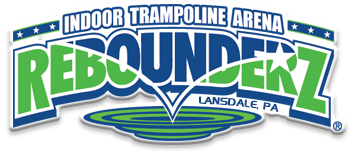 When: 		Friday, March 10, 6:00-7:30PMWhere: 		Rebounderz			616 E Main St in the Hillcrest Shopping CenterLansdale, PA 19446How Much:	$12 per jumper$3 for Rebounderz socks that ALL JUMPERS MUST WEAR! Wearing your own socks is not allowed. No Rebounderz socks = no jumping!(If you already own a pair their socks from a previous visit, no need to buy another)ALL JUMPERS must have their parents fill out a waiver on-line before attending this event:https://rebounderzlansdale.pfestore.com/waiver/-_-_-_-_-_-_-_-_-_-_-_-_-_-_-_-_-_-_-_-_-_-_-_-_-_-_-_-_-_-_-_-_-_-_-_-_-_-_-_-_-_-_-_-_-_-_-_-_-_-_-_-_-_-_-_-_-_-_-_-_-_-_-_-_-Please return this form in an envelope marked “6th Grade Social: Rebounderz” to school no later than Thursday, March 2. Make checks payable to CS HSA(PLEASE submit by 3/2. After this date, please do not send payment to school.  Your child can still attend, but you will need to make payment directly to Rebounderz – NOT CS HSA – the night of the event.) Student Name: ___________________________ Teacher: ___________________Adult Picking Student Up at 7:30PM: ________________________________Emergency Contact # _________________________Yes! I completed the on-line waiver for my child! Check here:  __________Amount Paid: 	Admission ($12) ________________				Socks ($3)  _________________				Total ________________________